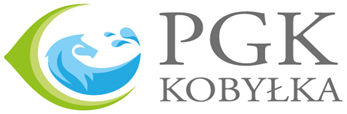 Załącznik nr 2 do SWZWzór oświadczenia o braku podstaw do wykluczenia oraz o spełnianiu warunków udziału w postępowaniu (pieczęć adresowa firmy oferenta)OŚWIADCZENIEo braku podstaw do wykluczenia oraz spełnianiu warunków udziału w postępowaniu Przystępując do postępowania o udzielenie zamówienia na: „Wykonanie przewiertów sterowanych na potrzeby Przedsiębiorstwa Gospodarki Komunalnej w Kobyłce”ja (imię i nazwisko).......................................................................................................................w imieniu reprezentowanej przeze mnie firmy.............................................................................……………………………………………………………………………...........………............oświadczam, że:nie podlegamy wykluczeniu z postępowania na podstawie przesłanek zawartych w  SWZ oraz w  Regulaminie udzielania zamówień publicznych obowiązującym w PGK w Kobyłce Sp. z o.o.;spełniamy warunki udziału w postępowaniu określone w Specyfikacji Warunków Zamówienia.Miejsce i data.....................................................  Podpis............................................................Podpis osoby lub osób figurujących w rejestrach lub wpisie do ewidencji lub we właściwym pełnomocnictwie uprawnionych do zaciągania zobowiązań